Soggetto accreditato presso la Regione Umbria che realizza l’intervento: ASSOCIAZIONE CENTRO STUDI CITTA’ DI FOLIGNO (capofila, con sede legale in via OBERDAN n. 123 Comune FOLIGNO cap. 06034 Provincia PG) - ASSOCIAZIONE CNOS-FAP REGIONE UMBRIA e ARTIGIANSERVIZI SRL Questo avviso è pubblicato anche su www.regione.umbria.it/lavoro-e-formazioneDescrizione del profilo professionaleTECNICO PER LA GESTIONE INTEGRATA DEI PROCESSI INDUSTRIALIIl  TECNICO PER LA GESTIONE INTEGRATA DEI PROCESSI INDUSTRIALI è una figura specializzata in grado di intervenire sui problemi relativi al processo produttivo e al funzionamento degli impianti e di curare l'adeguamento delle tecnologie di produzione. La conoscenza dei Sistemi Elettronici Digitali Integrati, dell’Informatica orientata al controllo di processo, della Robotica e delle Tecniche d’interazione tra macchine e ambiente, delle Reti d’Interconnessione in ambito industriale e dei Sistemi di Supervisione d’Impianto, permette al tecnico di inserirsi rapidamente in un team di installazione, gestione e manutenzione di sistemi complessi dotati di intelligenza artificiale e autonomia nel funzionamento, nel quale è richiesto un buon grado di flessibilità, un marcato orientamento al problem solving e alla rapida identificazione delle esigenze dei fornitori e del cliente.Articolazione del percorsoIl percorso prevede una fase di formazione teorica , a contenuto specialistico, della durata complessiva di n. 440 ore ed un tirocinio curricolare di 6 mesi (n.720 ore) per un impegno non superiore alle 8 ore giornaliere e 120 ore mensili, svolto presso strutture private (imprese, soggetti ad essi assimilabili), centri di ricerca pubblici o privati o Fondazioni nell’ambito di intervento individuato nel progetto.Per impegni giornalieri di formazione teorica superiori alle 6 ore verrà riconosciuto il rimborso delle spese di vitto.L’attività di formazione teorica è strutturata nelle seguenti Unità Formative Capitalizzabili:Sede di svolgimento: La sede di svolgimento della formazione teorica è AULA c/o Associazione Centro Studi Città di Foligno - Laboratorio c/o CNOS FAP sede PerugiaModalità di svolgimentoIl percorso formativo integrato inizierà presumibilmente entro Maggio 2017; sarà interamente gratuito; alle/agli allieve/i verrà riconosciuta una indennità mensile relativa alla fase di tirocinio pari ad € 600,00. L’importo dell’indennità è soggetto alle ritenute previste dalla normativa vigente in materia. L’indennità di tirocinio non si configura come retribuzione da lavoro di qualsiasi natura, non instaurandosi un rapporto di lavoro né con la Regione Umbria né con la struttura ospitante.La frequenza è obbligatoria ed ogni allievo per accedere al tirocinio dovrà aver frequentato almeno il 75 % delle ore di formazione teorica, e per essere ammesso all’esame finale dovrà aver frequentato almeno il 75 % sia delle ore di formazione teorica sia di quelle del tirocinio. Il superamento dell’esame finale darà diritto al rilascio di un attestato di qualifica professionale legalmente riconosciuto ai sensi della L. 845/78, ed in base al Decreto interministeriale del 30 giugno 2015, la Regione si riserva la possibilità di attivare il processo di individuazione e validazione degli apprendimenti e la procedura di certificazione delle competenze.Partecipanti e requisiti per l’ammissioneIl corso è riservato a n. 15  allievi dell’uno e dell’altro sesso; n. 7 posti sono riservati così come di seguito indicato:n. 5 posti a soggetti di sesso femminile.n. 2 posti a soggetti extracomunitari.Le/gli aspiranti allieve/i devono essere in possesso dei seguenti ulteriori requisiti.Essere in possesso del seguente titolo di studio:Diploma di istruzione tecnica  - Istituti Tecnici - Settore Tecnologico - indirizzo: 1. Meccanica, Meccatronica ed Energia2. Trasporti e Logistica3. Elettronica ed Elettrotecnica4. Informatica e TelecomunicazioniVecchio ordinamento: Diploma di istruzione secondaria superiore ad indirizzo tecnico industriale e geometriDiploma di istruzione professionale - Istituto Professionale – Indirizzo:1. Produzioni industriali e artigianali 2. Manutenzione e assistenza tecnicaVecchio ordinamento: Diploma di istruzione secondaria superiore ad indirizzo professionale per l'industria e l'artigianatoDiploma liceale:  Liceo scientifico (tutti gli indirizzi)Vecchio ordinamento: Diploma di istruzione secondaria superiore di Liceo scientificoDiplomi professionali di seguito elencati: 1. Tecnico elettronico2. Tecnico per la conduzione e la manutenzione di impianti automatizzati3. Tecnico per l'automazione industrialeCompetenze ritenute necessarie per la partecipazione al percorso che saranno oggetto dei test di ammissione:•	Conoscenza lingua inglese livello A2•	Livello base dell’informatica con particolare riferimento ai sistemi operativi ad uso industriale quali UNIX, VMS, LINUX e programmi quali AUTOCAD, CAD CAM.essere inoccupati o disoccupati, cioè iscritti ad uno dei Centri per l’Impiego della Regione Umbria (D.lgs n.150/2015 e successive modifiche);nel caso di cittadini/e extracomunitari/e essere in regola con le norme vigenti in materia di soggiorno in Italia. I citati requisiti devono essere posseduti alla data di scadenza del presente avviso, cioè al 24/03/2017Modalità di compilazione e di presentazione della domandaLa domanda di iscrizione va debitamente sottoscritta e redatta in carta semplice ai sensi del DPR n. 445/2000 ed accompagnata da fotocopia chiara e leggibile di un documento di riconoscimento in corso di validità. In essa il candidato dovrà dichiarare: -generalità (nome, cognome, data e luogo di nascita, codice fiscale);-indirizzo di residenza e domicilio-recapito telefonico;-indirizzo di posta elettronica/PEC-cittadinanza;-ove occorra permesso di soggiorno e data di scadenza;-titolo di studio ( indicare anche data del conseguimento ed Istituto/Università);-possesso dello stato di disoccupazione /inoccupazione (iscrizione ad uno dei Centri per l’Impiego della Regione Umbria - ai sensi del D.lgs n.150/2015 e successive modifiche);-possesso di eventuali riserve-autorizzazione, a favore del Soggetto attuatore e della Regione Umbria a trattare i dati riportati nella domanda per l’adempimento degli obblighi di legge, per i fini propri dell’attività formativa, per comunicazioni a  soggetti esterni (professionisti, aziende, società, enti) ai fini di possibili assunzioni e/o della creazione di banche dati, ai sensi del D.Lgs n. 196/2003Inoltre ai sensi dell’art. 3 del DPR n. 445/2000, “(…) i cittadini di Stati non appartenenti all’Unione regolarmente soggiornanti n Italia,  possono utilizzare le dichiarazioni sostitutive di cui agli articoli 46 e 47 limitatamente agli stati, alle qualità personali e ai fatti certificabili o attestabili da parte di soggetti pubblici italiani, fatte salve le speciali disposizioni contenute nelle leggi e nei regolamenti concernenti la disciplina dell’immigrazione e la condizione dello straniero. (…)Riguardo ai titoli di studio conseguiti all’estero, si dovrà produrre copia della documentazione originale con relativa dichiarazione di valore, traduzione giurata ed equiparazioneAlla domanda possono essere allegati un curriculum studi e attività lavorative svolte, nonché altra documentazione utile ai fini dell’ammissione al corso.I modelli per la stesura della domanda sono disponibili presso: Associazione Centro Studi Città di Foligno Via Oberdan n. 123 Tel. 0742 342922 o scaricabili dal sito:http://www.cstudifoligno.it/https://www.confartigianatofoligno.com/http://www.cnos-fap.it/cfp/folignoIl temine di scadenza del presente avviso pubblico è fissato per il giorno 24/03/2017La domanda, unitamente alla documentazione allegata, dovrà essere presentata a Centro Studi Città di Foligno, entro e non oltre il giorno 24/03/2017 con le seguenti modalità:a manoa mezzo raccomandata con ricevuta di ritorno. La domanda si considera prodotta in tempo utile qualora spedita entro il termine perentorio sopra indicato a pena di esclusione; a tal fine farà fede la data e il timbro apposti dall’ufficio postale, avendo cura che risulti anche l’ora di spedizione.a mezzo Pec- posta elettronica certificata all’indirizzo centrostudi@pec.it . Il documento trasmesso mediante PEC, per soddisfare il requisito legale della forma scritta e possedere valore giuridico probatorio deve essere sottoscritto con firma digitale. Per garantire la piena leggibilità i documenti devono essere in formato PDF.Il Soggetto attuatore non assume alcuna responsabilità per la dispersione di comunicazioni causata da inesatta indicazione del recapito oppure da mancata o  tardiva comunicazione del cambiamento di indirizzo, o per eventuali disguidi o ritardi postali/telegrafici o imputabili a fatto di terzi, a caso fortuito o di forza maggiore.Modalità di selezione dei candidatiL’ammissibilità dei candidati è a cura del Soggetto attuatore, che procederà alla verifica del possesso individuale dei requisiti formali richiesti. I candidati non ammessi alla selezione saranno avvisati a mezzo telegramma o raccomandata con ricevuta di ritorno. La selezione degli allievi è a cura di un’apposita commissione nominata dalla Regione Umbria secondo la normativa regionale . L’ammissione al percorso formativo integrato sarà subordinata al superamento di : - TEST multicriterio a risposta chiusa volto ad accertare il possesso delle competenze in lingua inglese livello A2 e informatica di base, con particolare riferimento ai sistemi operativi ad uso industriale quali UNIX, VMS, LINUX e programmi quali AUTOCAD, CAD CAM, al quale sarà assegnato un punteggio massimo di 60/100 punti.- COLLOQUIO motivazionale al quale sarà assegnato un punteggio massimo di 40/100 punti.Potranno essere ammessi al colloquio soltanto i primi 45 candidati utilmente collocati nella graduatoria formulata in esito alla prova scritta, nonché tutti coloro che risulteranno a parità di merito con il quarantacinquesimo candidato ammesso. Non saranno ammessi al colloquio coloro che, pur rientrando tra i primi 45 della graduatoria, avranno ottenuto un punteggio che, anche se sommato al valore massimo attribuibile al colloquio, non consenta il raggiungimento della soglia minima di idoneità previstaLa data, l’ora  e la sede di svolgimento delle prove saranno comunicate a cura del Soggetto attuatore almeno 15 giorni prima  agli/alle interessati/e sul sito http://www.cstudifoligno.it/, tale pubblicazione ha valore di notifica a tutti gli effetti, senza ulteriore obbligo di comunicazioneIl Soggetto attuatore comunicherà ai candidati almeno 10 giorni antecedenti la selezione, anche attraverso il proprio sito, il testo di riferimento (quiz o preparazione) o le banche dati da cui verranno estratte le domande da somministrare. I candidati dovranno presentarsi alle prove muniti di idoneo e valido documento di riconoscimento e la mancata o ritardata presentazione nel luogo e nell’ora stabiliti sarà causa di esclusione dalla selezione.In caso di parità di punteggio vale l’ordine cronologico di spedizione della domanda.L’elenco degli ammessi al percorso sarà pubblicato nel sito web del Soggetto attuatore http://www.cstudifoligno.it/ senza ulteriore obbligo di comunicazione e sarà pertanto cura dei candidati informarsi sull’esito. La suddetta pubblicazione ha pertanto valore di notifica a tutti gli effettiIl presente Avviso pubblico è stato redatto ai seni della legge n. 125 del 10/4/91 “Azioni positive per la realizzazione della parità uomo-donna nel lavoro”.Il progetto Tecnico per la gestione integrata dei processi industriali è stato approvato con D.D. n. 8432 del 09/09/2016 dalla Regione Umbria – Direzione Regionale programmazione, affari istituzionali ed europei, agenda digitale, agenzie e società partecipate– Servizio Programmazione , indirizzo , monitoraggio, controllo FSE ed innovazione di sistema.Ai sensi del D.Lgs n. 196/2003 i dati personali raccolti saranno trattati per l’adempimento degli obblighi di legge, per i fini propri dell’attività formativa, per comunicazione a soggetti esterni (professionisti, aziende, società, enti) ai fini di possibili assunzioni e di informative sulle opportunità formative ed utilizzati nell’ambito del procedimento.Titolare del trattamento: ATS ASSOCIAZIONE CENTRO STUDI CITTA’ DI FOLIGNO- ASSOCIAZIONE CNOS-FAP REGIONE UMBRIA e ARTIGIANSERVIZI SRL Responsabile del trattamento ASSOCIAZIONE CENTRO STUDI CITTA’ DI FOLIGNODenominazione ed indirizzo Soggetto attuatore ASSOCIAZIONE CENTRO STUDI CITTA’ DI FOLIGNO  via OBERDAN n. 123 Comune FOLIGNO cap. 06034 Provincia PGTelefono 0742/342922 - 3806463287Perugia, Lì 14 Febbraio 2017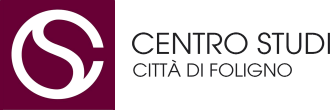 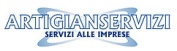 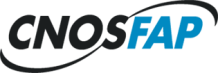 Finanziato dal P.O.R. Programma Operativo Regionale FSE (Fondo Sociale Europeo) Umbria 2014-2020Finanziato dal P.O.R. Programma Operativo Regionale FSE (Fondo Sociale Europeo) Umbria 2014-2020Finanziato dal P.O.R. Programma Operativo Regionale FSE (Fondo Sociale Europeo) Umbria 2014-2020Finanziato dal P.O.R. Programma Operativo Regionale FSE (Fondo Sociale Europeo) Umbria 2014-2020Finanziato dal P.O.R. Programma Operativo Regionale FSE (Fondo Sociale Europeo) Umbria 2014-2020OB. “Investimenti a favore della crescita e dell’Occupazione” Asse “Occupazione” – Priorità di investimento 8.1 – R.A. 8.5OB. “Investimenti a favore della crescita e dell’Occupazione” Asse “Occupazione” – Priorità di investimento 8.1 – R.A. 8.5OB. “Investimenti a favore della crescita e dell’Occupazione” Asse “Occupazione” – Priorità di investimento 8.1 – R.A. 8.5OB. “Investimenti a favore della crescita e dell’Occupazione” Asse “Occupazione” – Priorità di investimento 8.1 – R.A. 8.5OB. “Investimenti a favore della crescita e dell’Occupazione” Asse “Occupazione” – Priorità di investimento 8.1 – R.A. 8.5AVVISO PUBBLICOAVVISO PUBBLICOAVVISO PUBBLICOAVVISO PUBBLICOAVVISO PUBBLICOReclutamento allievi per il percorso formativo integratoTECNICO PER LA GESTIONE INTEGRATA DEI PROCESSI INDUSTRIALIReclutamento allievi per il percorso formativo integratoTECNICO PER LA GESTIONE INTEGRATA DEI PROCESSI INDUSTRIALIReclutamento allievi per il percorso formativo integratoTECNICO PER LA GESTIONE INTEGRATA DEI PROCESSI INDUSTRIALIReclutamento allievi per il percorso formativo integratoTECNICO PER LA GESTIONE INTEGRATA DEI PROCESSI INDUSTRIALIReclutamento allievi per il percorso formativo integratoTECNICO PER LA GESTIONE INTEGRATA DEI PROCESSI INDUSTRIALIcod. provvisorio 03/2016cod. provvisorio 03/2016cod. provvisorio 03/2016cod. provvisorio 03/2016cod. provvisorio 03/2016Titolo Segmento/UFCDenominazione della UC di riferimento Durata (ore)Segmento accoglienza2UFC 1 Esercizio di un’attività lavorativa in forma dipendente o autonoma.UC.1 Esercitare un’attività lavorativa in forma dipendente o autonoma.6UFC 2 Rilevazione ed esame degli scostamenti rispetto ai parametri di produzione e di processoUC 2. Rilevare ed esaminare gli scostamenti rispetto ai parametri di produzione e processo60UFC 3 Operare nell’ambito delle tecnologie dei sistemi integratiUC 3 . Operare nell’ambito delle tecnologie dei sistemi integrati90UFC 4 Le tecnologie del controllo e della roboticaUC 4. Gestire le tecnologie del controllo e della robotica90UFC 5 Gli impianti di automazione industriale per il controllo e la regolazione dei processi industrialiUC 5  Operare nell’ambito degli impianti di automazione industriale per controllare e regolare i processi  industriali70UFC 6 Prototipazione rapida, Modellazione solida (CAD 3D) e Reverse engineeringUC 6 Utilizzare i sistemi di CAD 3D per realizzare virtualmente e in solido parti di macchine70UFC 7 Inglese tecnicoUC 7 Utilizzare in modo efficace la microlingua inglese in riferimento all'area tecnica20UFC 8 Parità fra uomini e donne e non discriminazioneUC 8 Attivare comportamenti coerenti con la cultura delle pari opportunità6UFC 9 Team Management e Project-work.UC 9 Lavorare in Team10UFC 10 Sicurezza, tutela delle persone e dell’ambienteUC 10 Lavorare in sicurezza in officina meccanica nel rispetto dell’impatto ambientale16Totale durata del percorso440Regione UmbriaIl  Dirigente del ServizioApprendimenti, istruzione, formazione professionaleDr. Adriano BeiCentro Studi Città di FolignoIl Direttore (delega del Legale Rappresentante con procura n. 11540 del 15/06/2015)Dr. Mario Margasini